Describing Transformations of GraphsDescribing Transformations of Graphs(a)(b)The graphs of  and  are shown below. Find the value of .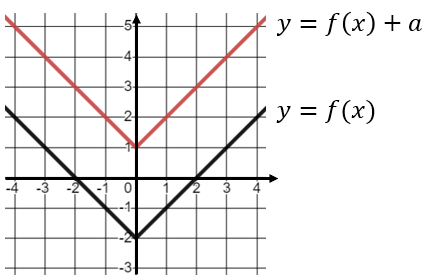 The graphs of and  are shown below. Find the value of .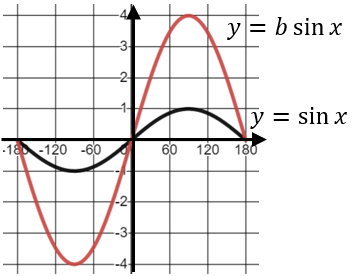 (c)(d)The graph of  is transformed to give the equation . Describe the transformation in words.The graph of  is transformed to give the equation . Describe the transformation in words.(e)(f)The graph of  is transformed to give the equation . Describe the transformation in words.The graph of  is transformed to give the equation . Describe the transformation in words.(g)(h)The graph of  has been transformed to give the graph shown below. Write down the equation of the transformed graph.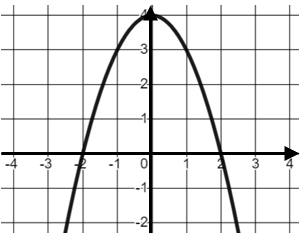 The graph of  has been transformed to give the graph shown below. Write down the equation of the transformed graph.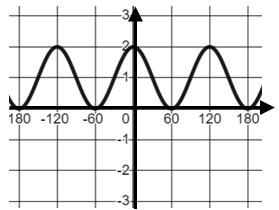 